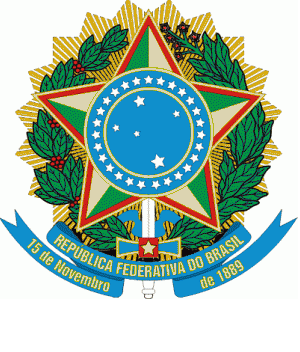 MINISTÉRIO DA CIDADANIAConselho Nacional de Assistência Social – CNAS304ª Reunião Ordinária do CNASAta da ordem do dia 10 e 11 de março de 2022(Realizada por Videoconferência)MINISTÉRIO DA CIDADANIAConselho Nacional de Assistência Social – CNASAta da 304ª Reunião Ordinária do CNASLocal: Ambiente Virtual CNAS e Esplanada dos Ministérios, 1º andar, sala 108, Brasília/DFData: 10 e 11/03/2022Aos dez dias do mês de março de dois mil e vinte e dois, realizou-se a 304ª Reunião Ordinária do CNAS, sendo conduzida pelo Sr. Becchara Rodrigues de Miranda- Representante do Ministério da Cidadania. À reunião estavam presentes os seguintes participantes: Irene Rodrigues da Silva- Titular e Representante da Confederação dos (as) Trabalhadores (as) no Serviço Público Municipal - CONFETAM-CUT; Maria das Mercês Avelino de Carvalho - Secretária-Executiva do CNAS; Ieda Maria Nobre de Castro - Representante do Colegiado Nacional de Gestores Municipais de Assistência Social – CONGEMAS; Carlos Nambu – Titular e Representante da Inspetoria São João Bosco – ISJB; Becchara Rodrigues de Miranda- Representante do Ministério da Cidadania; Célia Maria de Souza Melo Lima - Titular e Representante do Fórum Nacional de Secretários(as) de Estado da Assistência Social – FONSEAS; Maria Auxiliadora Pereira - Coordenadora - Coordenação de Política/Secretaria-Executiva do CNAS; Clóvis Alberto Pereira- Titular e Representante da Organização Nacional de Cegos do Brasil – ONCB; Edna Aparecida Alegro - Titular e Representante da Federação Nacional das Associações Pestalozzi – FENAPESTALOZZI; Vânia Maria Machado - Suplente e Representante da Federação Nacional dos Psicólogos – FENAPSI; Maria Aparecida do Amaral Godoi de Faria - Titular e Representante da Central Única dos Trabalhadores – CUT; Larissa de Melo Farias - Suplente e Representante do Conselho Federal de Psicologia – CFP; Daniella Cristina Jinkings Sant'ana - DRSP/SNAS/MC; Rozangela Borota Teixeira - Titular e Representante da Federação Brasileira de Associações Socioeducacionais de Adolescentes – FEBRAEDA; Sheila Benjuino de Carvalho - Representante do Ministério da Cidadania; José Miguel da Costa Júnior - Representante do Ministério da Cidadania; Fabiane Macedo Borges - Representante do Ministério da Cidadania; Rosiely Alves de Brito Bomfim - Coordenação de Política/Secretaria-Executiva do CNAS; Jucimeri Isolda Silveira – PPGDH; Denise Ratmann Arruda Colin – Secretária de Assistência Social do Ministério de Desenvolvimento Social e Combate à Fome; Agostinho Soares Belo - Suplente e Representante da Central dos Trabalhadores e Trabalhadoras do Brasil – CTB; Aguinaldo Umberto Leal –  - Titular e Representante do Fórum Regional Dos Usuários Do SUAS Da Amazônia Oriental - FORUSUAS/AOR; Telma Maria Viga de Albuquerque - representante da Associação Brasileira de Autismo – ABRA; Andrea Perotti Harrop, Representante da Cáritas Brasileira;  Marta Volpi – Suplente e Representante da Fundação ABRINQ pelos Direitos da Criança e do Adolescente Trabalhadoras do Brasil – CTB. Abertura da reunião - O Sr. Becchara Rodrigues de Miranda saudou a todos os presentes e verificou o quórum. A Sra. Maria das Mercês Avelino de Carvalho, relatou o quórum, e em seguida o Sr. Becchara Rodrigues de Miranda realizou a narração da pauta, sendo: 1- Aprovação da ata da 303ª Reunião Ordinária e da pauta da 304ª Reunião Ordinária do CNAS; 2 - Informes da Presidência/Secretaria Executiva, MC, FONSEAS, CONGEMAS, CIT e Conselheiros e da SNAS sobre a COVID – 19; 3- Apresentação do “Portal Assistência Social nos Municípios - Estudos sobre Financiamento”. Convidadas: Professora da PUC/PR, Jucimeri Silveira e Denise Colin; 4 - Apresentação do relatório de monitoramento do artigo 30 da LOAS. Convidado: DGSUAS/SNAS; 5- Relato da reunião da Comissão de Monitoramento das Deliberações das Conferências de Assistência Social; 6- Avaliação da 12ª Conferência Nacional de Assistência Social. Convidados: Relatores Carlos Maciel e Carlos Ferrari. 1- Aprovação das Atas - O Sr. Becchara Rodrigues de Miranda, anunciou que as pautas da 303ª Reunião Ordinária e da 304ª Reunião Ordinária do CNAS foram aprovadas e registrou a declaração. 2- Informes - A Sra. Maria das Mercês Avelino de Carvalho, informou sobre as ausências justificadas das Conselheiras Marta Volpi, Magali Basili, Rozangela Borota e Edna Alegro, na 1ª Reunião Extraordinária do Conselho Nacional de Assistência Social, realizada no dia 24 de fevereiro de 2022, de forma virtual, nos horários de 9h30 às 18h. A da Conselheira Daniela Spinelli Arsky, Luciana Mota e Sílvia Regina, nessa 304ª Reunião Ordinária e Conselheira Marta Volpi, no dia 09 e 10 de março, no período da manhã. Todos devido a compromissos institucionais. Os (as) Conselheiros (as) Aguinaldo Humberto Leal, Irene Rodrigues da Silva e Silvia Regina Ramirez foram convocados (as) para participar da Reunião da Equipe de Habilitação da Comissão Eleitoral da Sociedade Civil, no Conselho Nacional de Assistência Social – CNAS, gestão 2022/20224, a ser realizada no dia 18 de fevereiro de 2022 das 09h às 18h de forma virtual e nos dias 03 e 04 de março de 2022, seguindo o mesmo horário da anterior citada, de forma presencial, em Brasília/DF. Prosseguiu informando que os (as) Conselheiros (as), membros da Presidência Ampliada e Titulares do Seguimento dos Usuários e os (as) Conselheiros (as), membros da Comissão de Acompanhamento aos Conselhos, foram convocados (as) para a Reunião Trimestral da CNAS com os Conselhos Estaduais e Conselho de Assistência Distrito Federal, no dia 07 de março de 2022 de 8h às 18h e para a 304ª Reunião Ordinária do Conselho Nacional de Assistência Social a ser realizada no período de 08 a 11 de março de 2022 das 9h30 às 18h de forma presencial. Os (as) Conselheiros (as), foram convocados para a 304ª Reunião Ordinária do Conselho Nacional de Assistência Social a ser realizada no período de 08 a 11 de março de 2022 das 9h30 às 18h, de forma virtual. O Conselheiro Clóvis Alberto Pereira, foi convocado para representar o CNAS, na inauguração do novo posto “Agora Brasil”, Região Nordeste, nos dias 14 e 15 de março de 2022, na cidade de João Pessoa/PB, nas dependências do Instituto de Cegos Adalgisa Cunha.  Ressaltou sobre os e-mails enviados aos Conselheiros (as) do CNAS, sendo: Kit com as legislações pertinentes ao CNAS, enviado aos novos conselheiros; Advocacia -Geral da União (AGU), orientações quanto a restrição da comunicação dos órgãos do Governo Federal em ano eleitoral; Pauta da 1ª Reunião Extraordinária da CNAS; Ata e degravação da 303ª Reunião Ordinária do Conselho Nacional de Assistência Social (CNAS) para apreciação e a apresentação realizada pelo Sr. Adailton Leite  - Assessor da SNAS-MC, durante a plenária. Relatou as Resoluções, Decretos, Leis e Portarias publicadas no DOU, sendo: Portaria MC nº 747 de 10 de fevereiro de 2022, Portaria MC nº 17 de 10 de fevereiro de 2022, Resolução CNAS/MC nº 59 de 14 de fevereiro de 2022, Resolução CNAS/MC nº 60 de 21 de fevereiro de 2022, Resolução CNAS/MC nº 61 de 21 de fevereiro de 2022, Portaria MC nº 751 de 21 de fevereiro de 2022,  Resolução CNAS/MC nº 1 de 22 de fevereiro de 2022, Pauta da 1ª Reunião Extraordinária da CNAS, Pauta da 304ª Reunião Ordinária da CNAS. Ato contínuo, narrou mais alguns informes do CNAS, sendo:  Convite para conhecer os assuntos que serão debatidos na 1ª Reunião da CNAS e deliberações da Conferência Nacional que serão divulgados e mencionou os aniversariantes do mês de março de 2022. O Sr. Becchara Rodrigues de Miranda- Representante do Ministério da Cidadania, narrou os informes da Secretaria Nacional de Assistência Social (SNAS), sendo: Apoio Técnico Integrado da SNAS, com ações não presenciais, realizadas em fevereiro de 2022. Elencou que o Departamento de Proteção Social Especial (DPSE), realizou o Ciclo de Lives de Apresentação dos Resultados da Avaliação do Plano Nacional de Convivência Familiar e Comunitária, citando seus parceiros, apoiadores e colaboradores. Prosseguiu declarando que o Departamento da Rede Socioassistencial Privada do SUAS, realizou no dia 16 d fevereiro de 2022, oferta de apoio técnico aos municípios de Minas Gerais sobre o Cadastro Nacional de entidades de Assistência Social - CNEAS. Abordou o Encontro Nacional sobre Acolhimento Familiar, que será realizado nos dias 15 e 16 de março de 2022, ocasião que será lançado o Guia de Acolhimento Familiar e realizou uma breve explanação sobre o Encontro. Ressaltou que o CNAS foi convidado a compor a Mesa de Abertura, no dia 15 de março de 2022 às 9h. Enfatizou sobre as calamidades públicas e emergenciais, declarando que o SNAS empreendeu esforços em simplificar os procedimentos para acesso aos recursos do cofinanciamento federal para a população desalojada e desabrigada dos municípios afetados pela forte chuva, por meio do Serviço de Proteção em Situação de Calamidades Públicas e de Emergência. Ato continuo, a Sra. Célia Maria de Souza Melo Lima, relatou os informes do FONSEAS, sendo: Reunião Ordinária no dia 15 de março de 2022 e no dia 14 de março de 2022, Reunião com a Câmara de Assessoria Técnica do FONSEAS. Informou que todos os secretários estaduais estão reunidos nesta data, no FONSEAS Nordeste, especificadamente na cidade de Recife/PE, tratando de planejamentos das ações previstas em proposta. A Sra. Ieda Maria Nobre de Castro, relatou os informes do CONGEMAS, sendo: Encontros do CONGEMAS que ocorrerão em 2022, seguindo o Nacional, precedido do Regional com o tema “O futuro da Assistência Social no Brasil – Compromisso do governo da superação da fome e das desproteções”. Os Encontros Regionais acontecerão de 18 a 20 de abril de 2022, em Manaus/AM e do Nordeste de 04 a 06 de maio de 2022, em Juazeiro do Norte/CE, do Sudeste de 27 a 28 de abril, do Centro -Oeste dias 05 e 06 de maio de 2022, em Campo Grande/MS. Relatou que o Encontro Nacional será realizado de 08 a 10 de junho de 2022, em Foz do Iguaçu/PA e convidou a todos a participarem. Prosseguiu informando sobre um Ofício que o CONGEMAS encaminhou para o Ministério da Cidadania, solicitando um esclarecimento sobre a Portaria MC nº 751/2022 e sequenciou declarando sobre a ausência de regularidade no Cofinanciamento Federal. Analisou as dificuldades devido a situação nos municípios, onde foi realizada uma articulação e mobilização por parte da presidência do CONGEMAS em busca de estratégias para a regularização imediata das transferências Federais. Anunciou a participação do CONGEMAS na CIT, no dia 16 de março de 2022 explanando sugestão de tema e pauta. O Sr. Clóvis Alberto Pereira, relatou nos informes dos Conselheiros uma reflexão sobre o direito das mulheres. A Sra. Larissa de Melo Farias, divulgou as Amostra Nacional das Práticas do SUS e da sua psicologia que acontecerá em todas as regiões do Brasil, sendo que nos dias 29 e 30 de março acontecerá no Centro-Oeste - Brasília/DF, mencionou que no Sudeste, Belo Horizonte/MG serão nos dias 06 e 07 de abril, no Nordeste acontecerá nos dias 13 e 14 de abril em Recife/PE, na região Sul ocorrerá nos dias 20 e 21 de abril, em Curitiba/PR e na região Norte acontecerá nos dias 27 e 28 de abril em Roraima e explanou sobre o tema e o contexto da Amostra. A Sra. Irene Rodrigues da Silva realizou a descrição de suas características físicas e ambiental, em respeito as pessoas com deficiência visual que acompanham a reunião pelo You Tube. Apontou que na segunda-feira foi realizada a Reunião Trimestral com a participação de vinte e três Conselhos Estaduais de Assistência Social Brasileiro. Complementou que houve a avaliação das Conferências Estaduais e que foi um momento muito rico, mesmo com dificuldades técnicas. Enfatizou que no primeiro momento foi apresentado e debatido o cumprimento do Artigo 30 da LOAS. Antecipado em pauta, o Relato da reunião da Comissão de Política da Assistência Social - A Sra. Célia Maria de Souza Melo Lima, realizou a descrição de suas características físicas e ambiental, para as pessoas com deficiência visual que acompanham a Reunião, e em seguida relatou os nomes dos membros do Conselho, convidados e Secretaria Executiva presentes na Reunião. Informou que houve um debate referente a análise da Resolução CNAS nº 12, de 11 de junho de 2013 e que a Sra. Juliany Souza Santos – Coordenadora-Geral do Serviço de Acolhimento (CGSA/SNAS) compareceu com contribuições e esclarecimentos através de uma explanação sobre a execução do referido serviço. Declarou que a Sra. Juliany Souza Santos esclareceu que aspectos relevantes da execução do serviço serão encaminhados para discussão no âmbito da CTI e aproveitou a oportunidade para convidar os Conselheiros (as) para o Encontro Nacional de Acolhimento Familiar que ocorrerá no dia 15 de março de 2022, mesma data de lançamento do Guia de Acolhimento Familiar. Encaminhamento - A Comissão de Política recomenda ao Pleno a aprovação com quórum qualificado da proposta de Resolução que suspende, extraordinariamente, pelo período de cento e vinte dias, a partir de 31 de dezembro de 2021, a obrigatoriedade da apresentação das condições definidas nos incisos do art. 8º da Resolução nº 12, de 11 de junho de 2013, para recebimento de cofinanciamento federal do Serviço de Proteção em Situações de Calamidades Públicas e de Emergências decorrentes das chuvas intensas em municípios brasileiros, conforme anexo I. Não havendo manifestações, o Sr. Becchara Rodrigues de Miranda submeteu a processo de votação, com quórum qualificado. Encaminhamento da Plenária - Registrou a aprovação por unanimidade, com o total de 13 votos favoráveis. Mencionou a apresentação do Relatório Trimestral do Programa Primeira Infância, no SUAS, no que tange os aspetos técnicos, administrativos e financeiros, em conformidade com a Resolução CNAS nº 19/2016. Informou que à reunião, compareceu a Diretora do Departamento de Atenção à Primeira Infância da Secretaria Nacional da Primeira Infância - SNAPI/MC a Sra. Ana Paula Gomes Matias e realizou a apresentação de dados atuais da execução do Programa Criança Feliz (PCF). Complementou que o programa é referenciado ao CRAS e apresentou os avanços das ações em andamento no último trimestre de 2021. A Sra. Célia Maria de Souza Melo Lima, relatou sobre mais um item da pauta de reunião que foi debatido, como a explanação das principais mudanças da Portaria nº 664/2021, a adesão de novos municípios ao PCF e a autorização na expansão de metas em municípios que já aderiram ao Programa, o diagnóstico para implantação de metodologia de atendimento do PCF em áreas remotas e observou a parceria com Banco Mundial e especificou os municípios participantes do Projeto Piloto. Encaminhamento - Que a apresentação do SNAPI seja socializada para conhecimento de todos os conselheiros (as) do CNAS na pasta de Reunião da CP, no “Link” do “Google Drive” da 304ª Reunião Ordinária. Encaminhamento da Plenária – O Sr. Becchara Rodrigues de Miranda, registrou a aprovação pela Plenária. Comunicou sobre a Reunião conjunta da Comissão de Política do CNAS, da Comissão de Políticas Públicas do CONANDA e da SNAS, onde foi realizado um debate sobre as possibilidades de definição de indicadores para a meta 19 do II Plano Decenal da Assistência Social. Informou que à reunião estiveram presentes o Sr. Marcos Maia – Coordenador Geral de Planejamento e Vigilância Socioassistencial da SNAS/MC e da Sra. Dayse César Bernardi Franco como representante da Comissão de Políticas Públicas do CONANDA. Discorreu sobre o debate realizado referente a Meta 19 do II Plano Decenal da Assistência Social: “ Erradicar as situações de acolhimento de crianças e adolescentes motivados, exclusivamente, pela situação de pobreza e suas famílias” Encaminhamentos -  1- Apresentação do Prontuário SUAS – Serviço de Acolhimento Institucional para Crianças e Adolescentes ao CONANDA para análise; 2- Revisão do Prontuário e avaliação da possibilidade de incorporação de novos campos de informação com indicadores de caracterização da negligência e outro motivos do acolhimento; 3- mobilização e capacitação da equipes da rede socioassistencial de acolhimento par utilização do prontuário; 4- Definição de procedimentos protocolares de comunicação imediata aos CREAS, quando dos acolhimentos de crianças e adolescentes; 5- Dar continuidade ao processo de integração entre os sistemas de informação do SUAS e Conselho Nacional de Justiça (CNJ). Citou como outras recomendações: Utilizar o Prontuário SUAS, como fonte de mensuração dos indicadores da Meta 19 do II Plano Decenal de Assistência Social. Propôs ao CONANDA a recomendação: Acompanhamento junto ao CNAS da Meta 19 do II Plano Decenal de Assistência Social e definição de outras estratégias para cumprimento do art.23 do Estatuto da Crianças e do Adolescente. Encaminhamento da Plenária – O Sr. Becchara Rodrigues de Miranda, registrou a aprovação pela Plenária. Informou que foi debatido a definição de data e da pauta da Reunião conjunta das Comissões de Política e de Normas, aprovada pela Presidência Ampliada para acontecer em abril de 2022. Encaminhamentos - Sugestão de datas para a reunião virtual a ser discutida e aprovada na Presidência Ampliada: 11, 12 ou 13 de abril de 2022 de 9h às 12h. Não havendo manifestações, prosseguiu. Encaminhamento da Plenária – O Sr. Becchara Rodrigues de Miranda, registrou a aprovação pela Plenária. Prosseguiu relatando a proposta de pauta da reunião. Definição de pauta da reunião da Comissão de maio de 2022 e a definição do assunto principal da reunião: Discussão conjunta de campos nos sistemas de informação do Ministério da Cidadania, visando atender a mensuração das Metas do II Plano Decenal da Assistência Social. Não havendo manifestações, prosseguiu. Encaminhamento da Plenária: O Sr. Becchara Rodrigues de Miranda, registrou a aprovação. Concluiu com a apresentação do anexo I, mencionado no encaminhamento. 3- Apresentação do “Portal Assistência Social nos Municípios - Estudos sobre Financiamento” – A Sra. Denise Colin - Professora da PUC/PR, cumprimentou a todos e observou que quem coordena o Portal e orienta é a diretoria do CONGEMAS e o conjunto dos municípios brasileiros. Ressaltou que os municípios externaram a falta da compilação dos dados e informações da maior integração, do SUAS, para que seus respectivos municípios sejam aprimorados. Enfatizou que o estudo não é somente sobre financiamento, mas também sobre o nível de proteção e o nível de desproteção da população brasileira em cada localidade específica, sendo o financiamento a ferramenta que viabilizará o cofinanciamento para aprimoramento da qualidade dos serviços. Explanou sobre as funcionalidades do Portal, como o levantamento de base de dados oficiais que foram analisadas, compiladas e representadas, para que, por município, possa de posse desses dados, transformá-los em informações visando orientar a gestão e a oferta dos serviços em sua localidade. Ressaltou que possui o mapa de geolocalização de todos os equipamentos públicos, que existe uma pesquisa desencadeada juntamente aos municípios, e que ainda não foi concluída, para o levantamento do custo dos serviços, com média de amostragem, análise preliminar do impacto do teto dos gastos da PEC 95, sobre os gastos e implicações da pandemia, onde se buscará ao final, fechar um índice de desproteção social do SUAS, com base nas demandas e posteriormente na cobertura dos serviços e dos benefícios nas diferentes regiões. Discorreu que permite a avaliação da cobertura de serviços e benefícios, com disponibilização de ferramentas que visam a produção de inteligência de dados e informações, onde será possível analisar e produzir indicadores e induzir aprimoramento de capacidades de gestão. Mencionou que o primeiro estudo se encontra disponível e que se encontra publicado, externou a capacidade dos parceiros e o fortalecimento que representa para os municípios e complementou observando que os estudos serão apresentados nos Encontros Regionais e Nacional do CONGEMAS. Prosseguiu palestrando a análise de demandas para a Assistência Social, considerando indicadores Nacionais e regionais, a base de dados de Censo SUAS, IDCRAS, IDCREAS e outras bases oficiais, para identificar novas demandas.  Alertou sobre o desfinanciamento do SUAS, utilizando como referência, o ano de 2021, onde o desfinanciamento inviabilizou o SUAS. Apresentou uma tabela infográfica, de orçamento LOA para assistência social, com informações especificadas, identificando valores de recursos para a população em situação de rua e combate ao trabalho infantil em ações realizadas anualmente e Orçamento da SNAS/FNAS (Programa 5031 – SUAS 2022). Explanou, que após análise, foram realizados alguns desdobramentos verificando o efetivo compromisso de cada ente federado e apresentou um valor per capita de recursos para cada programa, em relação ao percentual de população do município em situação de vulnerabilidade e o valor repassado para o cofinanciamento dos respectivos serviços, como número de atendimentos e transferências realizada. Observou que os recursos ordinários estão sendo reduzidos em relação a programas, os aprovados e transferidos no mesmo ano e variação no volume. Apresentou uma tabela com resultados de estudos por estado, abordando o valor que realmente foi transferido, quantas transferências eram exclusivas para serviços para o enfrentamento da pandemia, valores de pagamento em atraso, e com isso conseguiu abstraí o valor efetivo do que seria uma rotina de transferência, como prevista, de forma direta e regular, até o quinto dia útil do mês subsequente, como a normatização do sistema. Identificou uma perda de variação ampla, em relação a cada um dos estados, a maioria com valores significativos e negativos. Divulgou o endereço do portal, sendo “www.assistenciasocialnosmunicipios.org” e observou que poderá ser acessado por qualquer cidadão brasileiro. Enfatizou que no capital financeiro, parece perder qualquer relação com uma determinante concreta, com a produção real e efetiva de riqueza, para ser simples dinheiro que se reproduz, sem passar pelo processo produtivo material. Alegou que o capital financeiro assume o comando do processo de produção e que ocorre um aprofundamento do processo de exploração e desigualdade, com profunda regressão nas respostas às necessidades sociais e que no caso do Brasil, ocorre uma subordinação dos direitos ao ajuste fiscal. Ressaltou que as previsões constitucionais à Seguridade Social (SS), não vêm sendo garantidas e que a situação é agravada com o Novo Regime Fiscal (NRF), aprovado pela EC nº95/2016. Analisou que o orçamento das SS (art.165, §5º, inciso III), deveria ser elaborado de forma integrada pelos órgãos responsáveis pela saúde, previdência social e assistência social. Explanou sobre os riscos, mencionou uma nota pública emitida em defesa da vinculação de recursos para a assistência social e as bases estruturantes do SUAS e verificou a pertinência de universalizar os serviços e benefícios. Apresentou alguns desafios e estudos Nacionais. Concluiu enfatizando a necessidade de fortalecer as ações coletivas em defesa do SUAS e demais sistemas públicos e assegurar durante pós pandemia o SUAS, o SUS e demais sistemas públicos, um Sistema Universal integrado e democrático. A Sra.  Jucimeri Silveira- Professora da PUC/PR, mencionou que irão produzir os estudos, a pedido da direção do CONGEMAS, para apresentação nos Encontros Regionais, com novos elementos, relacionando o financiamento que foi pactuado atualmente, os recursos ordinários existentes, com a cobertura dos serviços socioassistenciais por região apontando os desafios. Verificou a pertinência de aprofundamento no desfinanciamento e o sub financiamento. A Sra. Célia Maria de Souza Melo Lima, identificou a atualização da pesquisa e solicitou o acesso do material para todos os conselheiros. A Sra. Ieda Maria Nobre de Castro, destacou que o Portal é importante para atualizações e conhecimento relativo ao contexto dos municípios e observou a necessidade de estimular a todos na utilização da ferramenta. O Sr. Carlos Nambu, ressaltou a riqueza do diagnóstico e o fato do CNAS está contribuindo com a base de dados. A Sra. Irene Rodrigues da Silva, questionou como se manterá uma política pública de prevenção e promoção, sendo a proteção básica, com a redução de 55% para 18% do investimento. Alegou que se coloca no lugar do gestor para tal administração de recursos verificando a dificuldade. Concluiu realizando a leitura dos comentários do Chat, de quem está participando virtualmente da reunião. Encaminhamento Plenária - O CNAS apoiará a manutenção e a atualização do Portal “Assistência Social nos Municípios”, por meio de mobilização para o engajamento dos Conselhos Municipais de Assistência Social. No período vespertino, o Sr. Becchara Rodrigues de Miranda, verificou o quórum e prosseguiu com a pauta. 4- Apresentação do relatório de monitoramento do artigo 30 da LOAS - A Sra. Ana Carolina de Souza – Coordenação de Gestão Descentralizada e Participação Social – SUAS, relatou sobre o monitoramento das ações do cumprimento dos requisitos do artigo 30 da LOAS dos estados e municípios. Realizou a leitura do artigo 30, e declarou que o processo de monitoramento do artigo 30 iniciou a partir do acordo com o TCU e que a temática tratada com o CNAS, com os Conselhos e com os estados e municípios desde 2018. Ressaltou que conforme a Portaria nº109, houve a definição de algumas datas para monitoramento e cumprimento do artigo 30. Informou que ações foram realizadas, iniciando com o Conselho de Assistência Social, seguindo com o Plano de Assistência Social e posteriormente com o Fundo de Assistência Social. Projetou os requisitos necessários, para que os entes federados estejam regulares, com relação a cada item do artigo 30, os dados utilizados e os prazos para que estivessem vigentes a sanção com relação ao não cumprimento do artigo 30. Afirmou que desde novembro de 2021, e desde janeiro de 2020, para municípios e dezembro de 2020 para estados em Planos, que os entes federados estão tolerando as sanções de suspensão dos recursos diante de alguma irregularidade concernente ao Conselho, Plano ou Fundo de Assistência Social. Delineou, referente aos Conselhos, os dados iniciais a partir de uma amostra de municípios a serem averiguados com relação ao requisito da paridade. Explanou que com relação aos Fundos Municipais de Assistência Social, houve uma situação inicial de 388 municípios com alguma irregularidade. Apresentou a situação de suspensão dos municípios desde novembro de 2021 até fevereiro 2022 e destacou as principais dificuldades observadas. Completou relatando a situação de regularização atual, onde os entes devem enviar as normativas por e-mail e citou as documentações específicas dos Conselhos, Plano e Fundo. A Sra. Ieda Maria Nobre de Castro, mencionou sobre os vários recursos disponibilizados para os municípios advindos de medida parlamentar e questionou se algum município dentro do contexto de irregularidade estava recebendo esse recurso. A Sra. Ana Carolina de Souza, replicou que no primeiro momento de aplicação da Portaria nº109, apenas o repasse de recursos da União, via Fundo a Fundo para serviço, supria o processo de suspensão, não afetando o repasse dos demais recursos, mas que haverá uma revisão na Portaria. A Sra. Ieda Maria Nobre de Castro, compreende que se o município está irregular não deveria receber nenhum tipo de recurso e que deve haver coerência. O Sr. Becchara Rodrigues de Miranda, esclareceu que em regra, no sentido de não habilitado, existe uma razão com o desenho de habilitação da Resolução nº 130, de 15 de julho de 2005. Complementou que se atualmente o ente passasse por um processo de CIB (Comissão Intergestores Bipartite), certamente não receberia nenhum recurso. Informou que o que poderia ser incorporado na Assistência, seria o IGD (Índice de Gestão Descentralizada) SUAS (Sistema Único de Assistência Social), que não foi inserido na perspectiva de suspensão dos recursos. Ressaltou que o comentário da Sra. Ieda Maria Nobre de Castro faz todo sentido. A Sra. Vânia Maria Machado, questionou sobre as consequências dos municípios que não apresentam a prestação de contas relativo ao artigo 30. O Sr. Becchara Rodrigues de Miranda, respondeu que no aspecto físico e financeiro haverá penalidades pelo não preenchimento, e informou que nesse contexto não existe uma relação direta. A Sra. Ana Carolina de Souza, corroborou que não existe uma relação direta, mas que implica em suspenção de recursos. Encaminhamento da Plenária – Recomendar à SNAS o aprofundamento do diálogo a respeito da aplicação da Portaria nº109/2002, que atualmente se restringe à suspensão apenas dos serviços cofinanciados, desconsiderando Emendas parlamentares, programas e os Índices da Gestão Descentralizada – IGD/SUAS e IGD/PBF.  5- Relato da reunião da Comissão de Monitoramento das Deliberações das Conferências de Assistência Social – A Sra. Ieda Maria Nobre de Castro, informou que a comissão foi reinstalada e que estavam aguardando a realização da conferencia para realizar um plano de monitoramento. Informou que o relato é referente a reunião do dia 04 de março de 2022 e explanou que existe uma diferença entre o Plano Decenal e o Monitoramento das Deliberações. Apresentou o relatório informando o horário da reunião e os integrantes da comissão. Declarou que devido a falta de quórum, no período da manhã, a Reunião da comissão de Monitoramento foi adiada, retornando no período da tarde às 15h. Apresentou sobre: 1- O debate relativo ao Planejamento do Monitoramento das Deliberações das Conferências, incluída as deliberações da 12ª Conferência Nacional de Assistência Social: Analisou ações estratégicas para inclusão no planejamento como, Reuniões conjuntas com as Comissões do CNAS, quando necessárias; Reuniões bimestrais de acordo com a Resolução CNAS/MC nº10 de 23 de julho de 2021; Diálogo com especialistas sobre o controle Social e Monitoramento das Deliberações das Conferências; Participação da Comissão de Monitoramento nas Reuniões Trimestrais, Reunião Ampliada e Decentralizada do CNAS e Reuniões Regionais do CNAS. 2 – Elaboração de instrumental de monitoramento da Deliberações da 12ª Conferencia Nacional: Elaboração do mapa de monitoramento das comissões de acordo com a resolução CNAS/MC nº 59 d e14 de fevereiro de 2022 e destacou cinco eixos a serem observados. Observou que que consta no Instrumental de Monitoramento as deliberações, o status das deliberações, os atores envolvidos, estratégias e prazos. Encaminhamentos – 1 - Encaminhar o mapa de monitoramento para as Comissões de Normas, Políticas, Financiamento e Acompanhamento aos Conselhos. Benefício e transferência de renda, para preenchimento, identificando o status das deliberações, os atores envolvidos, as estratégias e os prazos com devolução a comissão até 15 de julho de 2022; 2 – Aguardar o retorno do preenchimento do mapa para elaboração do instrumento de avaliação; 3- A comissão recomenda que as Comissões do CNAS revisitem seus planos de ação, no sentido de dar efetividade as deliberações das Conferências, a partir do mês de julho, com a chegada dos novos conselheiros. 3 - Definição da pauta do mês de maio de 2022, do assunto principal e convidados, se houver:  Apresentação do Plano de Monitoramento das Deliberações das Conferências e convidar os especialistas o Sr. Daniel Avelino (IPEA) e a Sra. Jucileide Nascimento na área de Controle Social para dialogar sobre a natureza das deliberações. Encaminhamento da Plenária - Não havendo manifestações contrárias, o Sr. Becchara Rodrigues de Miranda, registrou a aprovação dos encaminhamentos. Foi incluído na pauta, com a aprovação do Pleno: 6- Relatório do Processo Eleitoral Equipe de Habilitação - A Sra. Irene Rodrigues da Silva, ressaltou que houve um prazo hábil para o envio de novos pedidos de habilitação, pois na resolução autoriza o envio por meio eletrônico ou de forma tradicional, através da Empresa Brasileira de Correios e Telégrafos, com a pertinência de postagem com data até 28 de fevereiro de 2022. Informou que foi realizado a análise de setenta e nove processos, sendo. Quarenta e sete de Entidades e Organizações de Assistência Social, quinze de entidades e Organizações dos Trabalhadores do SUAS, dezesseis de Organizações ou representantes dos Usuários da Assistência Social e um processo sem identificação de segmento e condição. Complementou que trinta e seis estão habilitadas a indicar candidato ou eleitor (a) e quarenta e três não estão habilitados. 7- Avaliação da 12ª Conferência Nacional de Assistência Social - O Sr. Carlos Maciel, declarou a pertinência do momento, pois será possível capturar as impressões, reflexões e avaliações que os conselheiros possuem sobre a conferência tanto na dimensão positiva quanto nas críticas construtivas. Explanou como será realizada a metodologia para avaliação durante a reunião. Solicitou que os conselheiros dessem foco aos aspectos da infraestrutura, da organização do formato da conferencia, do processo participativo dos delegados e pontos considerados relevantes, que serão necessários para inclusão no processo de avaliação, apontando também as dificuldades. Em debate, os conselheiros avaliaram os processos positivos e consideraram a infraestrura e o formato adequado, com o aspecto positivo, ressaltaram que a quantidade reduzida de pessoas, destacando para quem estava de forma presencial, foi muito pertinente propiciando maior tempo de fala e aprovações de encaminhamentos, e sinalizaram como forma positiva o acesso para pessoas com deficiência. Foi avaliado que a organização de forma híbrida, também foi fundamental para a participação dos delegados analisada de forma positiva, com sugestões de formato híbrido em outras reuniões. Verificou-se problemas de suporte, no contexto virtual, devido a dificuldade para acesso e organização, principalmente no processo participativo de debate de forma mais ampla para os delegados, pois muitos usuários não tiveram oportunidade de fala. Sinalizaram o esforço positivo dos Conselheiros, Secretaria Executiva, relatoria e a importância da participação de forma geral, de todo o território Nacional, mesmo mediante as dificuldades. O Sr. Carlos Maciel, registrou que a realização da Conferência para a Assistência Social, foi uma conquista política e considerou pertinente frente a todas as condições adversas que existiu e que ainda existem no Brasil atualmente. Em debate, os conselheiros avaliaram os processos negativos e  consideraram aprimorar a linguagem para melhor compreensão de todos, a necessidade de uma organização antecipada, formato diferenciado para estado e município, a alteração de data, a não participação dos movimentos sociais, dificuldade de fala dos usuários devido a tecnologia, maior participação de delegados inscritos do que participando, não houve possibilidade ou dificuldade de acesos para pessoas com deficiência visual, auditiva e intelectual, principalmente para a votação, o péssimo acesso à internet no local, a falta de interação pelo Chat por falta informação dos usuários, o não cumprimento de prazos e a convocação tardia da Conferência Nacional. O Sr. Carlos Maciel, verificou como uma das maiores dificuldades da 12ª Conferência Nacional de Assistência Social, a questão do letramento digital. O Sr. Becchara Rodrigues de Miranda, ressaltou que para avaliar existem vários elementos a considerar, e verificou externando dúvida, se Conferências e Reuniões virtuais são o caminho para o exercício do controle social pois existe uma dependência que existe do outro lado. Prosseguiu relatando a pauta do dia seguinte e agradeceu aos convidados. Não havendo mais nada a tratar, o Sr. Becchara Rodrigues de Miranda, agradeceu a presença de todos e declarou encerrada a 304ª Reunião Ordinária do CNAS, referente ao dia dez de março de dois mil e vinte e dois. Aos onze dias do mês de março de dois mil e vinte e dois, realizou-se a continuação da 304ª Reunião Ordinária do CNAS, sendo conduzida pela Sra. Irene Rodrigues da Silva- Titular e Representante da Confederação dos (as) Trabalhadores (as) no Serviço Público Municipal - CONFETAM-CUT. À reunião estavam presentes os seguintes participantes: Maria das Mercês Avelino de Carvalho - Secretária-Executiva do CNAS; Ieda Maria Nobre de Castro - Representante do Colegiado Nacional de Gestores Municipais de Assistência Social – CONGEMAS; Carlos Nambu – Titular e Representante da Inspetoria São João Bosco – ISJB; Célia Maria de Souza Melo Lima - Titular e Representante do Fórum Nacional de Secretários(as) de Estado da Assistência Social – FONSEAS; Clóvis Alberto Pereira- Titular e Representante da Organização Nacional de Cegos do Brasil – ONCB; Larissa de Melo Farias - Suplente e Representante do Conselho Federal de Psicologia – CFP; Daniella Cristina Jinkings Sant'ana - DRSP/SNAS/MC; Rozangela Borota Teixeira - Titular e Representante da Federação Brasileira de Associações Socioeducacionais de Adolescentes – FEBRAEDA; Sheila Benjuino de Carvalho - Representante do Ministério da Cidadania; José Miguel da Costa Júnior - Representante do Ministério da Cidadania; Fabiane Macedo Borges - Representante do Ministério da Cidadania; Aguinaldo Umberto Leal –  - Titular e Representante do Fórum Regional Dos Usuários Do SUAS Da Amazônia Oriental - FORUSUAS/AOR; Telma Maria Viga de Albuquerque - representante da Associação Brasileira de Autismo – ABRA; Andrea Perotti Harrop, Representante da Cáritas Brasileira; Sara Sebben – Secretaria Executiva; Edna Aparecida Alegro - Titular e Representante da Federação Nacional das Associações Pestalozzi – FENAPESTALOZZI . Abertura da reunião - A Sra. Irene Rodrigues da Silva- Titular e Representante da Confederação dos (as) Trabalhadores (as) no Serviço Público Municipal - CONFETAM-CUT saudou todos os presentes e verificou o quórum. A Sra. Maria das Mercês Avelino de Carvalho - Secretária-Executiva do CNAS, relatou o quórum, em seguida a Sra. Irene Rodrigues da Silva realizou a descrição de suas características físicas e ambiental, realizou a narração da pauta, sendo: 1- Relato da reunião da Comissão Financiamento e Orçamento da Assistência Social; 2- Relato da Previdência Descentralizada e Ampliada do CNAS; 3- Relato da reunião da Comissão de Normas da Assistência Social; 4- Relato da reunião da Comissão de Acompanhamento aos Conselhos. 1- Relato da reunião da Comissão Financiamento e Orçamento da Assistência Social - O Sr. Carlos Nambu, realizou a descrição de suas características físicas e ambiental para as pessoas com deficiência que acompanham a reunião pelo You Tube. Projetou o relatório e informou os integrantes do Conselho. Relatou sobre: 1- Status LOA 2022 (convidados SPOG e SNAS) - Informou que o Sr. Eli Lara -SPOG, relatou que o Ministério da Cidadania vem executando o orçamento aprovado na LOA 2022 e que especificadamente os pagamentos dos serviços estão sendo executados entre 09 e 10 de março de 2022, no valor aproximadamente de cem milhões. Completou que o Ministério, como um todo, estão com dificuldades de executar seus serviços, devido a imposição de limites para pagamentos e emissão de empenho por conta do 1/18 avos, com base no Decreto nº 10.961, de 11 de fevereiro de 2022. Alinhou que essas restrições devem se estender até 31/03 e já impactaram nas despesas, no entanto, foram realizados arranjos internos para que fossem emitidos, os empenhos de serviços do SUAS. Informou que a etapa de inserção de créditos suplementar se inicia no mês seguinte. Discorreu que, com relação as emendas impositivas, já iniciou a execução, coma expectativa de que os empenhos das emendas individuais e de bancadas iniciem. O Sr. Carlos Nambu, mencionou que o Sr. Adailton Leite, assessor da SNAS, reforçou que os limites disponibilizados foram bastante reduzidos, e tal fato comprometeu a execução orçamentário do Ministério da Cidadania como um todo. Encaminhamentos – 1- Reiterar as deliberações do mês de fevereiro, para que aconteça novas de março as reuniões aprovadas, tendo em vista a possibilidade de solicitação de crédito suplementar a partir de abril de 2022, tendo como base a manifestação do CNAS em relação a LOA 2022. Relatou e narrou as deliberações aprovadas na 303ª Reunião Ordinária da CNAS; 2- Incluir na pauta de reunião da comissão de Financiamento e Orçamento o tema da execução financeira da Portaria nº 751, de 21 de fevereiro de 2022, e estudo sobre o montante de recursos de emendas parlamentares impositivas, transferidos, com respectivos municípios por porte, para o mês de maio. Convidados: SNAS e SPOG; 3- Solicitar à SNAS a apresentação do número de municípios não habilitados a receber transferências federais do SUAS, inclusive os referentes a Portaria nº109, de 22 de janeiro de 2020, identificando os municípios que foram contemplados com emendas parlamentares. O Sr. Clóvis Alberto Pereira, externou seu descontentamento, no contexto com a empresa contratada na realização da audiodescrição na Conferência Nacional, pois contemplou somente algumas pessoas deixando a desejar para os usuários virtuais, mas não é contrário ao encaminhamento. A Sra. Maria das Mercês Avelino de Carvalho, explanou que existe diferença LIBRAS e audiodescrição. Não havendo manifestações, prosseguiu. Encaminhamento da Plenária – A Sra. Irene Rodrigues da Silva, registrou a aprovação pela Plenária. 2- Construção de proposta de capacitação sobre financiamento e orçamento da Assistência Social (fase 2) - Convidados: DEFNAS – O Sr. Carlos Nambu, mencionou que a comissão discutiu sobre possíveis assuntos e datas para proposta de capacitação sobre financiamento e orçamento da Assistência Social. Encaminhamento – Proposta de Live, para 17 de maio de 2022 com o tema “Controle Social: Financiamento, Orçamento e Prestação de Contas”, e que entre como oficina na RDA do mês de abril. Não havendo manifestações, prosseguiu. Encaminhamento da Plenária – A Sra. Irene Rodrigues da Silva, registrou a aprovação pela Plenária. 3- Apresentação do Relatório Final da ação 8249 – Funcionamento dos Conselhos de Assistência Social, exercício de 2021 – Convidado: Secretaria Executiva do CNAS. A Sra. Sara Sebben – Secretaria Executiva realizou a leitura do Relatório Final da ação 8249. Encaminhamento: Aprovar o relatório final de ação 8249 – Funcionamento do Conselhos de Assistência Social, exercício 2021. Não havendo manifestações, prosseguiu. Encaminhamento da Plenária – A Sra. Irene Rodrigues da Silva, registrou a aprovação pela Plenária. 4- Oficio nº 44/2021 do Conselho Municipal de Assembleia Social de Franca/SP, recebido no dia 05 de agosto de 2021, que encaminha dois manifestos – “Instrumentos de luta coletiva e vem solicitar o apoio, adesão e convidar o CNAS a compor a luta e defesa do SUAS – O Sr. Carlos Nambu, relatou que a comissão apreciou o “Manifesto pelo repasse de cofinanciamento Integral da união para o SUAS” e que após debate verificaram a pertinência de levar a pleno para apreciação. Encaminhamento: Por não haver consenso dentro da Comissão de financiamento e Orçamento, encaminhamos para a apreciação do pleno do CNAS o “Manifesto pelo repasse de cofinanciamento Integral da união para o SUAS”. A Sra. Sara realizou a leitura do manifesto para a compreensão de todos. O Sr. José Miguel da Costa Júnior, solicitou a leitura da Portaria, que também foi relatada pela Sra. Sara. O Sr. José Miguel da Costa Júnior, declarou que considera a CNAS é omissa em vários contextos, principalmente com ações concretas e citou a Portaria nº 2362. A Sra. Irene Rodrigues da Silva, replicou externando sua indignação com tal comentário, pois considerou um Conselho que luta a vinte e um anos pela Assistência Social. A Sra. Edna Aparecida Alegro, externou sua vergonha alheia e declarou que estão presentes para construção e deixou seu repúdio referente a tais comentários que considerou ataques infantil. O Sr. José Miguel da Costa Júnior, afirmou que nunca presenciou uma Portaria que inseri e retira orçamentos e que todos tem o direito de manifestar suas opiniões. A Sra. Marta Volpi, comunicou que foi inserido no Chat, o Link para versão final, e informou as mudanças que aconteceram em relação a participação social, sendo o parágrafo 5º do artigo 204, e narrou a antiga e a nova versão.  Após debates, a Sra. Irene Rodrigues da Silva, citou o Diário Oficial da União, Publicado em 15 de fevereiro de 2022, edição 32, sessão 01 página 06, do Ministério da Cidadania/ CNAS, que trata a Resolução CNAS/MC nº59, de 14 de fevereiro d e 2022, que acolhe e publica as deliberações da 12º Conferência Nacional de Assistência Social. Analisou que essa moção faz parte de uma das resoluções da Conferência e solicitou que todos verifiquem a resolução que consta no Diário Oficial, eixo II, que teve ampla aprovação do Conselho presente, realizando a leitura do mesmo. Discorreu que, nesse sentido, a Sociedade Civil, CONGEMAS e CONSEAS compreende que a moção proposta já está contemplada na deliberação da Conferência de Assistência Social. Declarou que o conselho já acatou e que o debate pede objeto. Não havendo manifestações, prosseguiu. Encaminhamento da Plenária – Responder ao Conselho Municipal de Assistência Social de Franca/SP, que essa matéria já foi aceita pela Resolução CNAS nº59, de 14 de fevereiro de 2022, que acolhe e publica as deliberações da 12º Conferência Nacional de Assistência Social, cujo o tema foi tratado no eixo II, como proposta 02. 5- Definição da pauta de mio de 2022, do assunto principal e dos convidados, se houver – 5.1 Status LOAS 2022 - Convidados: SPOG e SNAS – Assunto principal; 5.2 Apreciação dos Parâmetros da Proposta Orçamentária para 2023- Convidados: SNAS; 5.3 Relatório de execução Orçamentária e Financeira, FNAS do 1º Trimestre – Convidados: DEFNAS; 5.4 Execução financeira da Portaria nº 751, de 21 de fevereiro de 2022, e estado sobre o montante de recursos de emendas parlamentares, impositivas, transferidos, com respectivos municípios por porte – Convidados: SNAS e SPOG; 5.5 Apresentação do número de municípios não habilitados a receber transferências federais do SUAS, inclusive os referentes à Portaria nº 109, de 22 de janeiro de 2020, identificando os municípios que foram contemplados com emendas parlamentares – Convidados: SNAS; 5.6 Revisão do Plano de ação. Não havendo manifestações, prosseguiu. Encaminhamento da Plenária – A Sra. Irene Rodrigues da Silva, registrou a aprovação pela Plenária. No período da tarde, a Sra. Irene Rodrigues da Silva, verificou a pauta para dar continuidade a reunião. O Sr. José Miguel da Costa Júnior, solicitou que a Sra. Irene Rodrigues da Silva, registrasse o encaminhamento referente a Portaria nº 2362, e alegou que a mesma não realizou o encaminhamento. A Sra. Irene Rodrigues da Silva, analisou que esse tema já foi debatido em outro momento e que não faz parte da pauta em andamento. Complementou que conduzirá a proposta para apreciação do Pleno, e caso aprovado, realizará o registro do encaminhamento. A Sra. Célia Maria de Souza Melo Lima, informou que já existe um encaminhamento relativo ao tema mencionado. A Sra. Irene Rodrigues da Silva apresentou duas propostas para votação, e propôs também que ao final da pauta, se realizasse o debate sobre a Campanha Nacional de Apoio ao PEC 383 a ser promovida pelo CNAS. Não havendo manifestações contrárias, deu seguimento na pauta. 2- Relato da reunião da Comissão de Normas da Assistência Social - A Sra. Daniella Cristina Jinkings Sant'ana, projetou o relatório, narrando o nome dos integrantes comissão e informou a pauta da reunião, sendo: 1. Apresentação do Departamento da Rede Socioassistencial Privada do Suas – DRSP/MC do 3º e 4º Relatório trimestral de 2021, com as informações sobre os processos de Certificação de Entidades Beneficentes de Assistência Social, conforme disposto no art.1º e art. 3º da Resolução CNAS nº18/2011. Convidados: DRSP/MC.  Encaminhamentos – 1- Encaminhar os relatórios trimestrais e anual para o CEAS e o CAS/DF, conforme disposto no §2 do artigo 3º da Resolução CNAS nº 18/2011; 2- O DRSP vai atualizar a pasta da Comissão de Normas com os novos pareceres da CONJUR relativos ao CEBAS. Não havendo manifestações, prosseguiu. Encaminhamento da Plenária – A Sra. Irene Rodrigues da Silva, registrou a aprovação pela Plenária. 2- Analise da Resolução CNAS/MC nº 32/2021, e, relação ao processo de entrega anual do Plano de Ação e da Relatório de Atividades das entidades nos Conselhos de Assistência Social. Encaminhamento – Submeter a votação da minuta e resolução na plenária, com quórum qualificado. Realizou a projeção e narração da minuta vogadas para a plenária. Não havendo manifestações, prosseguiu. Encaminhamento da Plenária – A Sra. Irene Rodrigues da Silva submeteu a processo de votação, com quórum qualificado. Registrou a aprovação por unanimidade, com o total de 14 votos favoráveis. 3- Finalização dos trabalhos referente ao Decreto nº 10.139/2019. Realizou a projeção e narração da minuta para a plenária. Encaminhamento – Submeter a votação da minuta e resolução na plenária, com quórum qualificado. Não havendo manifestações, prosseguiu. Encaminhamento da Plenária – a) Registrou a minuta da Resolução como não aprovada pelo Pleno, devido não ter alcançado quórum de 10 votos favoráveis. Obteve um total de 08 abstenções e 07 votos favoráveis; b) Encaminhar para todos os conselheiros do CNAS documentos, minuta de resolução e documento com número, ementa e justificativa; c) Submeter a votação da minuta da Resolução na reunião extraordinária (22 a 23 de março). 4. Debate sobre atualização da Resolução CNAS nº 14/2014, após a publicação da Lei Complementar nº 187, de 16 e dezembro de 2021. Informou que houve consenso na exclusão deste item de pauta para ser debatido na reunião posterior. Encaminhamento – A discussão sobre a Lei Complementar nº 187, de 16 de dezembro de 2021, será pautada na reunião do mês de maio. Convidado: Departamento de Rede Socioassistencial Privada do SUAS – DRSP/MC. Não havendo manifestações, prosseguiu. Encaminhamento da Plenária – A Sra. Irene Rodrigues da Silva, registrou a aprovação pela Plenária. 5- Ratificação do Coordenador e Coordenadora Adjunto (a) da Comissão. Encaminhamentos – Coordenador: André Veras e Coordenadora Adjunta: Daniella Cristina Jinkings Sant'ana. Não havendo manifestações, prosseguiu. Encaminhamento da Plenária – A Sra. Irene Rodrigues da Silva, registrou a aprovação pela Plenária.  6- Definição da pauta do mês de maio de 2022, do assunto principal e dos convidados, se houver – 6.1 Discussão sobre a Lei Complementar nº 187, de 16 de dezembro de 2021 (Assunto Principal) Convidado: Departamento de Rede Socioassistencial Privada do SUAS – DRSP/MC; 6.2 Revisitar o Plano de ação da Comissão de Normas. Não havendo manifestações, prosseguiu. Encaminhamento da Plenária – A Sra. Irene Rodrigues da Silva, registrou a aprovação pela Plenária. O Sr. José Miguel da Costa Júnior, externou seu despontamento com os Conselheiros, ao solicitar um que o item de pauta dois, referente ao Relato da Reunião da Comissão de Normas da Assistência Social, sendo: “Analise da Resolução CNAS/MC nº 32/2021, e, relação ao processo de entrega anual do Plano de Ação e da Relatório de Atividades das entidades nos Conselhos de Assistência Social”, seja adiado mais uma vez e compreendeu que essa ação desconsidera o trabalho da comissão. Complementou que a comissão, compreendeu o primeiro encaminhamento, por motivo de não conhecimento da resolução por parte dos conselheiros e enviou os documentos com ampla antecedência a todos para apreciação e votação nessa reunião vigente e verificou que não houve uma análise, por parte dos conselheiros, dos respectivos documentos e discorda de elaborar um novo encaminhamento.  A Sra. Daniella Cristina Jinkings Sant'ana, externou sua preocupação com o prazo, que vai até o dia 31 de março de 2022. 3- Relato da Presidência Descentralizada e Ampliada do CNAS - A Sra. Irene Rodrigues da Silva, projetou o relatório, narrando o nome dos integrantes comissão e informou a pauta, sendo: 1- Reunião Descentralizada e Ampliada do CNAS – abril de 2022.  Não havendo manifestações, prosseguiu. Encaminhamento da Plenária – A Sra. Irene Rodrigues da Silva, registrou como aprovado. 1.1 Formato: Híbrido coma a presença dos Conselheiros Nacionais, Titulares e Suplentes. Não havendo manifestações, prosseguiu. Encaminhamento da Plenária – A Sra. Irene Rodrigues da Silva, registrou como aprovado. 1.2 Convidados:  Consta na Programação. Não havendo manifestações, prosseguiu. Encaminhamento da Plenária – A Sra. Irene Rodrigues da Silva, registrou como aprovado. 1.3 Número de participantes: 250 acessos virtualmente. Não havendo manifestações, prosseguiu. Encaminhamento da Plenária – A Sra. Irene Rodrigues da Silva, registrou como aprovado. 1.4 Programação: Proposta de programação para 05 e 06 de abril de 2022. Tema: Análise de contexto da Política Nacional de Assistência Social, sob a perspectiva do controle social. Solenidade de abertura: CNAS, SNAS, CONGEMAS, FONSEAS, FONACEAS, Fórum Nacional dos Trabalhadores, Fórum Nacional dos Usuários e MINEAS. Mesa 01: A conjuntura Atual e os desafios par ao Fortalecimento do SUAS. Convidados: SNAS, CONGEMAS e FONSEAS, seguindo de um debate. Mesa 02: O Olhar da sociedade sobre o Desafio do Controle Social para o fortalecimento do SUAS. Para o dia 06 de abril de 2022, as comissões do CNAS indicarão tema, ementa e convidados da sua comissão e elencou as comissões, seguindo de horário para almoço e posteriormente será realizado os debates nas oficinas. Após algumas alterações e não havendo outras manifestações, prosseguiu. Encaminhamento da Plenária – A Sra. Irene Rodrigues da Silva, registrou como aprovado. 2- Sugestão de data para a reunião do CNAS com os atores (SNASDEFNAS, CONGEMAS, FONSEAS, FONACEAS, Frente Municipal de Prefeitos, Frente Parlamentar), em defesa do SUAS, para discussão e possíveis propostas para financiamento e cofinanciamento no SUAS. Encaminhamentos: Sugestão que a reunião seja agendada entre os dias 21 e 25 de março, de preferência no inicio da semana de modo virtual. Não havendo manifestações, prosseguiu. Encaminhamento da Plenária – A Sra. Irene Rodrigues da Silva, registrou como aprovado. 3- Demandas sobre benefícios Previdenciários do INSS nos CRAS: 3.1 Of. COEGEMAS/RS n°024/2021, recebido no dia 28 de dezembro de 2021, que encaminha a Nota Pública Nº 01/2021 (Anexo A) do COGEMAS AMESNE sobre os encaminhamentos de benefícios previdenciários do INSS nos CRAS. Encaminhamentos – 1- Encaminhar demanda para ser discutida no âmbito da Comissão de Acompanhamento de Benefícios e Transferência de Renda; 2- Encaminhar demandas para o Departamento de Benefícios Assistenciais/SNAS/MC, para conhecimento e providências; 3 – Monitorar demanda no conjunto das deliberações das conferências de Assistência Social. 4- Responder ao COEGEMAS, informando os devidos encaminhamentos.  Não havendo manifestações, prosseguiu. Encaminhamento da Plenária – A Sra. Irene Rodrigues da Silva, registrou como aprovado. 3.2 Officio 019/2022/CEAS/PR, recebido no dia 07 de março de 2022. Encaminhamentos - 1- Responder ao CEAS encaminhando a Nota Conjunta SNAS/MC, INSS/ME e CNAS; 2- Incluir o assunto na pauta do pleno de abril, convidando o INSS (Diretoria de Benefícios. No convite, informar que serão entregues as deliberações da 12ª Conferência Nacional de Assistência Social e solicitar esclarecimentos sobre as demandas recebidas sobre o BPC no pleno. Não havendo manifestações, prosseguiu. Encaminhamento da Plenária – A Sra. Irene Rodrigues da Silva, registrou como aprovado.  4- E-mail do Sr. Audranilson Santos Tavares, recebido no dia 07 de março de 2022. Encaminhou a resposta da Secretaria de estado de Planejamento no processo de PCCS Seades – Ofício nº E: 219/2022/SEPLAG. Encaminhamento – Encaminhar demanda para ser apreciada no âmbito da comissão de normas da Assistência Social. Não havendo manifestações, prosseguiu. Encaminhamento da Plenária – A Sra. Irene Rodrigues da Silva, registrou como aprovado. 5- E-mail da Aline Maciel, repórter da Agência Pública de jornalismo investigativo, recebido dia 8 de março. Encaminhamento – Enviar as normas sobre assunto à demandante e orientar que em caso de irregularidade busque os órgãos competentes. Não havendo manifestações, prosseguiu. Encaminhamento da Plenária – A Sra. Irene Rodrigues da Silva, registrou como aprovado. 6- Convites: 6.1Oficio nº 342/2022 SEDS/SNAS/GAB/CAAD/MC, recebido no dia 03/03/2022, da Secretaria Nacional de Assistência Social (SNAS) do Ministério da Cidadania, convidando o Excelentíssimo Senhor Presidente do Conselho Nacional de Assistência Social para composição da mesa de abertura do “Encontro Nacional sobre Acolhimento Familiar”, que será realizado nos dias 15 a 16 de março, com destaque para o lançamento do Guia de Acolhimento Familiar. Encaminhamento – Aguardar a resposta do Presidente sobre a possibilidade de participação. Não havendo manifestações, prosseguiu. Encaminhamento da Plenária – A Sra. Irene Rodrigues da Silva, registrou como aprovado. 6.2 Convite para Presidência Ampliada e Secretaria Executiva do CNAS para participar da 54ª Reunião do Fórum Nacional dos Conselhos Estaduais de Assistência Social – FONSEAS, nos dias 29,30 e 31 de março de 2022. A reunião será realizada na cidade de Natal/RN, na escola de Governo. Encaminhamento – Conselheira Irene Rodrigues se coloca à disposição para representar o CNAS no evento. Não havendo manifestações, prosseguiu. Encaminhamento da Plenária – A Sra. Irene Rodrigues da Silva, registrou como aprovado. 7- Informes e encaminhamentos das reuniões das comissões para deliberação da Presidência Ampliada. 7.1 Comissão de Política da Assistência Social: Definição de data e da pauta da Reunião Conjunta das Comissões de Política e de Normas aprovada pela Presidência Ampliada para acontecer em abril de 2022. Encaminhamento da Comissão de Política – Sugestões de datas para reunião virtual a ser discutida e aprovada na Presidência Ampliada: 11,12 ou 13 de abril de 2022 – de 9h às 12h. Apresentou a proposta de pauta. Encaminhamento – A reunião virtual ficou confirmada para o dia 12 de abril, conforme sugestão da Comissão de Normas. Não havendo manifestações, prosseguiu. Encaminhamento da Plenária – A Sra. Irene Rodrigues da Silva, registrou como aprovado – Reunião para o dia 12 de abril das 9h às 12h. 7.2 Comissão de Acompanhamento aos Conselhos: Reunião Extraordinária do CNAS sobre a Resolução CNAS nº 237/2005 no mês de março. Encaminhamento – A CAC e CN sugeriram que a reunião aconteça nos dias 22 e 23 de março de 2022 de forma virtual. Não havendo manifestações, prosseguiu. Encaminhamento da Plenária – A Sra. Irene Rodrigues da Silva, registrou como aprovado. 8- Pauta da 305ª Reunião do CNAS – abril de 2022 (Anexo B). Após algumas alterações e não havendo outras manifestações, prosseguiu. Encaminhamento da Plenária – A Sra. Irene Rodrigues da Silva, registrou como aprovado. – O horário de 16 às 18h do dia 07 de março, ficará em aberto, caso surja algum tema. A adesão será pela Presidência Ampliada. 4- Relato da Comissão de Acompanhamento aos Conselhos de Assistência Social - A Sra. Irene Rodrigues da Silva, informou que a reunião foi realizada no dia 02 de fevereiro de 2022, de forma híbrida, informou o nome dos integrantes da comissão e projetou a pauta, sendo: 1- Apresentação da Coordenação -Geral de Regulação do SUAS – CGREGS, sobre a Lei de Criação do SUAS, visando subsidiar os CMAS/CEAS na atualização da Lei conforme normativas vigentes. 2- Apresentação das experiências das práticas exitosas dos CEAS, convidados para a reunião, com vistas ao assessoramento e acompanhamento dos conselhos. Encaminhamentos – 1- Propor a Comissão de Financiamento que incide nas propostas de capacitações, o tema: “Emendas Parlamentares”; 2- Solicitar ao CEAS/SC, informações sobre a não realização da prestação de contas do gestor desde 2015 e os encaminhamentos realizados quanto a essa questão. 3- Definição de pauta do mês de maio de 2022, do assunto principal e dos convidados, se houver. 3.1 Apresentação da Coordenação- Geral de regulação do SUAS – CGREGS, sobre a Li de criação da SUAS, visando subsidiar os CMAS/CEAS na atualização da Lei conforme normativa vigente. Convidados: Coordenação -Geral Vigilância Socioassistencial e Coordenação -Geral de Regulação do SUAS – CGREGS. 3.2 Discussão sobre o processo de inscrição das entidades Comunidade terapêutica, nos Conselhos. (Participação do CNAS quanto ao papel das comunidades terapêuticas no SUAS). Encaminhamento da Plenária – Solicitou a retirada do ponto 3.2 da pauta. Substituiu o item 2 por 3.3, sendo: 3.3- Apresentação das experiências das práticas exitosas dos CEAS, convidados para a reunião, com vistas ao assessoramento e acompanhamento dos conselhos. Não havendo outras manifestações, prosseguiu. Encaminhamento da Plenária – A Sra. Irene Rodrigues da Silva, registrou como aprovado. 5- PEC 383/2017 - A Sra. Marta Volpi, projetou um quadro comparativo – CF/66 versos substitutivos 2, PEC 383/2017 versos complemento voto substitutivo PEC 383/2017, e informou que não apresenta análise, somente comparativo e informou que a primeira coluna está de acordo como está na Constituição Federal atualmente, a segunda refere-se ao primeiro substitutivo apresentado pelo doador e a terceira com a redação final que foi aprovado pela Comissão. Explanou a redação do documento e informou que a versão apresentada em plenária foi a primeira conhecida por todos, com as modificações realizadas ao final do ano de 2021 para a redação, que foi apresentada em 2022 e aprovada na Comissão Especial. Mencionou que o documento foi encaminhado a todos os conselheiros para a devida leitura e análise. A Sra. Irene Rodrigues da Silva, narrou o encaminhamento da última reunião referente ao assunto a todos em plenária, solicitando que o debate fosse realizado na reunião seguinte. Informou que após o encaminhamento não houve a reunião extraordinária, conforme deliberação, e que o Deputado Danilo Cabral agendaria uma nova data. Destacou que mediante o documento apresentado e levando em consideração o encaminhamento, solicitou que o debate seja tratado posteriormente na próxima Reunião Extraordinária. A Sra. Marta Volpi, alertou que acompanhará o processo para que o tema não seja tratado em outras pautas antes do diálogo com a CNAS.  Encaminhamento da Plenária: 1- Enviar ofício aos Deputados André Figueiredo e Danilo Cabral reafirmando a necessidade da agenda e também solicitando aos mesmos que, na medida do possível não seja pautado sobre a PEC 383, até que seja dialogado com o CNAS. 2- Incluir a discussão na pauta de abril. Não havendo outras manifestações, a Sra. Irene Rodrigues da Silva, registrou como aprovado. Não havendo mais nada a tratar, agradeceu a presença de todos e declarou encerrada a 304ª Reunião Ordinária do CNAS.304ª Reunião Ordinária do CNAS Março de 2022.